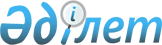 О присвоении наименований новым улицам в селах Иргели, Коксай и Кемертоган Иргелинского сельского округаРешение акима Иргелинского сельского округа Карасайского района Алматинской области от 11 апреля 2023 года № 1. Зарегистрировано Департаментом юстиции Алматинской области 12 апреля 2023 года № 5978-05
      В соответствии с подпунктом 4) статьи 14 Закона Республики Казахстан "Об административно-территориальном устройстве Республики Казахстан", с учетом мнения населения Иргелинского сельского округа и на основании заключения ономастической комиссии Алматинской области от 29 декабря 2021 года, аким Иргелинского сельского округа Карасайского района РЕШИЛ:
      1. Присвоить новым улицам в селе Иргели Иргелинского сельского округа следующие наименования:
      1) первой улице – Төле би, второй улице – Қазыбек би, третьей улице – Әйтеке би, четвертой улице – Қажымұқан, пятой улице – Алатау, шестой улице – Балдырған, седьмой улице – Хан Тәңірі, восьмой улице – Ұлытау, девятой улице – Тұлпар, десятой улице – Отан, одиннадцатой улице – Тәуелсіздік, двенадцатой улице – Тұмар, тринадцатой улице – Шаңырақ, четырнадцатой улице – Дәстүр, пятнадцатой улице – Көктем, шестнадцатой улице – Медеу, семнадцатой улице – Ақкент, восемнадцатой улице – Байқоныс, девятнадцатой улице – Қазына, двадцатой улице – Алтай расположенные в западной и юго-западной части села Иргели;
      2) первой улице – Арман, второй улице – Бірлік, третьей улице – Құлагер, четвертой улице – Шаттық, пятой улице – Ақдала, шестой улице – Аманат расположенные в восточной и юго-восточной части села Иргели.
      2. Присвоить новым улицам в селе Коксай Иргелинского сельского округа следующие наименования:
      первой улице – Самал, второй улице – Нұрлы, третьей улице – Ырысты, четвертой улице – Бұлбұл, пятой улице – Жас дәурен, шестой улице – Ақсеңгір, седьмой улице – Байтақ, восьмой улице – Жолашар, девятой улице – Айдарлы, десятой улице – Қайнар расположенные в северо-восточной части села Коксай.
      3. Присвоить новым улицам в селе Кемертоган Иргелинского сельского округа следующие наименования:
      1) первой улице – Мәңгілік Ел, второй улице – Саржаз, третьей улице – Ұлы Дала, четвертой улице – Асқартау, пятой улице – Қызғалдақ, шестой улице – Мерей расположенные в западной и юго-западной части села Кемертоган;
      2) первой улице – Атамұра, второй улице – Балауса, третьей улице – Ақжар, четвертой улице – Ақбұлақ, пятой улице – Ақжайлау, шестой улице – Ақсарай, седьмой улице – Күншуақ, восьмой улице – Қыз Жібек расположенные в западной и северо-западной части села Кемертоган;
      3) первой улице – Алаша, второй улице – Аманжол, третьей улице – Береке, четвертой улице – Сұлутөр, пятой улице – Ақотау, шестой улице – Достық, седьмой улице – Аңсар, восьмой улице – Таң самалы, девятой улице – Жас қыран, десятой улице – Шапағат, одиннадцатой улице – Сұңқар расположенные в восточной и северо-восточной части села Кемертоган.
      4. Контроль за исполнением настоящего решения оставляю за собой. 
      5. Настоящее решение вступает в силу со дня государственной регистрации в органах юстиции и вводится в действие по истечении десяти календарных дней после дня его первого официального опубликования.
					© 2012. РГП на ПХВ «Институт законодательства и правовой информации Республики Казахстан» Министерства юстиции Республики Казахстан
				
      А. Ысқақов
